ROCK COUNTY HUMAN SERVICES DEPARTMENT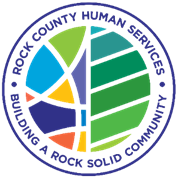 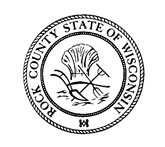 APPLICATION FOR INTERNSHIP EXPERIENCEDate of Application:       Name:			     	     			Address:		     Phone Number: 	     Email Address:		      Internship Start Date:       			     End Date:      Educational Institution:       Academic Program:       Bachelor’s or Master’s:       Area of Interest (check all that apply):      Student Availability: (Total # of Hours/Week; Specify Days)      Please provide a short summary stating what knowledge and skills you hope to gain from the practicum/internship. If more than one area of interest has been checked, please indicate your first and second choice. Signature:       					Date:      Email Application & Resume to:christina.arambula@co.rock.wi.usQuestions? Contact Chrissy Arambula at 608-757-5271If you are applying on-line, please attach your resume.Thank you.   FOR AGENCY USE ONLYInterview Date: ______________________________	Program: ____________________________________________Program Supervisor: __________________________	Div. Mgr. Approval: ___________________________________Comments: ________________________________________________________________________________________ Adults (Mental Health) APS (Adult Protective Services) Youth Justice  Children (Mental Health) ADRC (Aging & Disability) Child Protective Services AODA (Substance Use) Children (Disabilities) Crisis Intervention Other (Please specify) Clinical